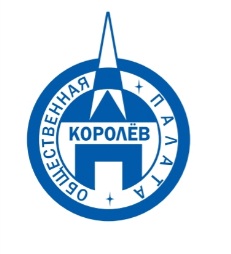 Общественная палата
    г.о. Королёв МО                ул.Калинина, д.12/6Акт
осмотра санитарного содержания контейнерной площадки (КП) 
согласно новому экологическому стандартуМосковская обл. «22» июня 2020 г.г.о.Королев,  ул. 50 лет ВЛКСМ, д.5/16                  (адрес КП)Комиссия в составе:  Кошкиной Любови Владимировны, -  председателя комиссии,                      Сильянова Тамара Александровна – член комиссии,По КП г.о. Королев,  ул. 50 лет ВЛКСМ, д.5/16Результаты осмотра состояния КП комиссией:	Прочее /примечания:22 июня Общественная палата инспектировала санитарное содержание контейнерной площадки на соответствие новому экологическому стандарту, расположенной по адресу ул. 50 лет ВЛКСМ, д.5/16.Проверка показала: контейнерная площадка чистая, переполненных контейнеров нет. Замечания:- отсутствуют информационные наклейки на баках- нет графика вывоза мусора и контактного телефона УК- отсутствует водонепроницаемая крыша.Все замечания направлены в адрес регоператора и УКПриложение: фотоматериалПодписи: 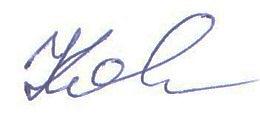 Кошкина Л.В. 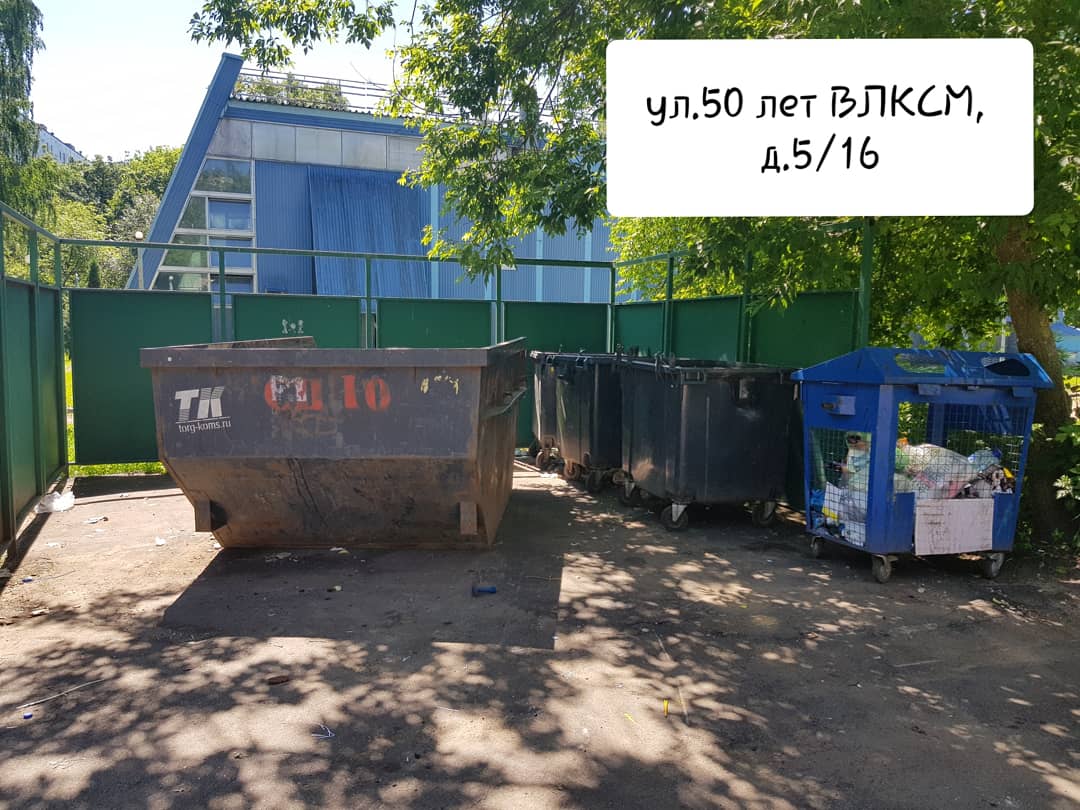 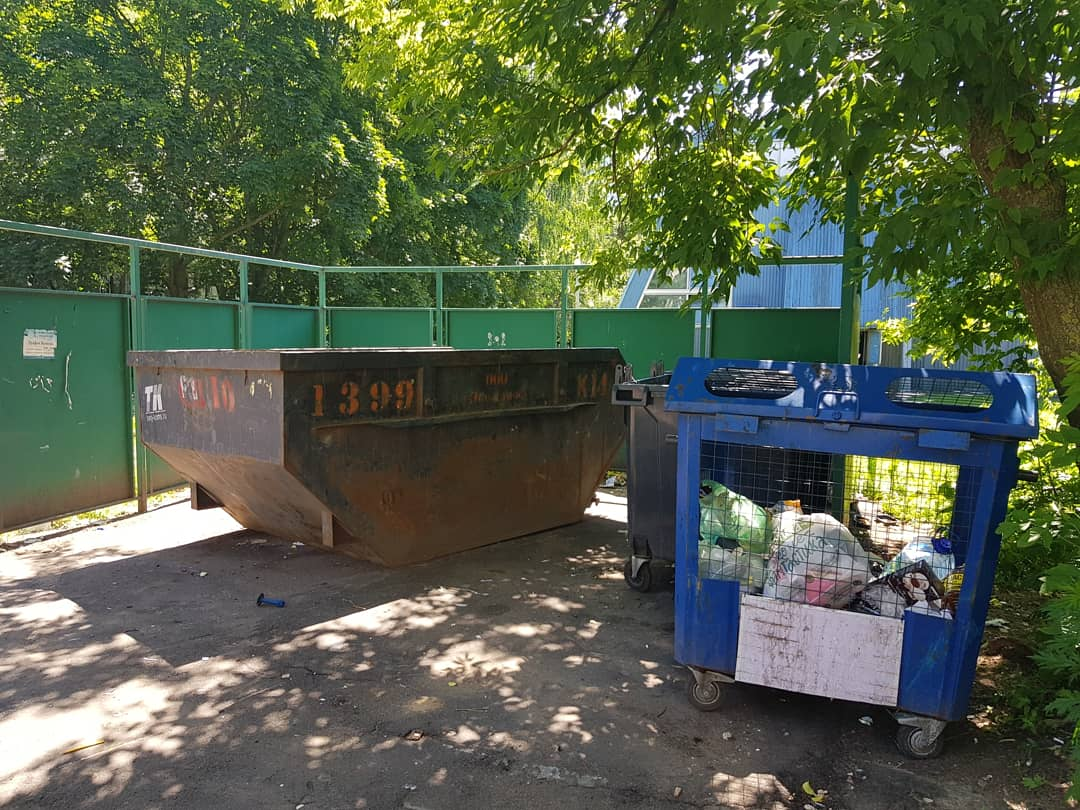 №Критерии оценки контейнерной площадкиБез нарушенийНарушения1Наполнение баков+2Санитарное состояние+3Ограждение с крышей (серые баки под крышей) +4Твёрдое покрытие площадки+5Наличие серых/синих контейнеров (количество)	4/16Наличие контейнера под РСО (синяя сетка)17График вывоза и контактный телефон+8Информирование (наклейки на баках как сортировать)+9Наличие крупногабаритного мусора+